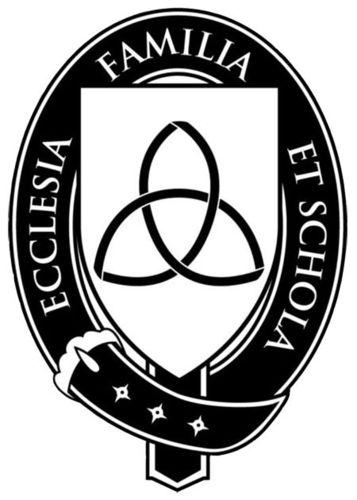 Veritas Academy1st Grade Reading List2013-2014History Course - Seven Continents and Seven Seas: This course is an elementary introduction to world geography. It will study each of the seven continents, learning about its topography, flora, fauna, people, nations, cities, customs and traditions.Veritas has varying numbers of each book available for borrowing (one to two books at a time). Check with the teacher for availability once the term begins. It is the responsibility of parents to obtain the books, from Veritas if available, or from local bookstores, public libraries or Internet sites. Here are some sources for ordering books. The book codes are given for those who wish to order through Sonlight Curriculum.Sonlight Curriculum: www.sonlight.com. www.amazon.com. Barnes and Noble Online: www.bn.com Used book stores or Internet sites (e.g. www.abebooks.com) Read-Alouds (read by parent to student)Favorite Poems of Childhood by Philip Smith SL #1A20*The Librarian Who Measured the Earth by Kathryn Lasky VP #346-010*Maps and Globes by Jack Knowton SL #2H01Little House on the Prairie by Laura Ingalls Wilder (Amazon.com) *The Year of Miss Agnes by Kirkpatrick Hill SL #1A08*Simon Bolivar by Frank DeVarona SL #4H41The Aesop for Children  Illustrated by Milo Winter SL #2A20 White Stallion of Lipizza by Marguerite Henry SL #2A23 *The Little Riders by Margaretha Shemin SL #2A16*Marco Polo by Charles Graves SL #2X37 *Little Pear by Eleanor Lattimore SL #2A02 Mountain Born by Elizabeth Yates SL #1A17 *A Question of Yams by Gloria Repp SL #2X11*Twenty One Balloons by William Pene DuBois SL #2A04 *Mr. Popper’s Penguins by Richard Atwater SL #1A15 Betsy, Tacy and Tib by Maude Lovelace (Amazon.com) The Light at Tern Rock by Julia Sauer (Amazon.com)The Boxcar Children by Gertrude Warner (Amazon.com) Gooney Bird Green by Lois Lowry SL #1A05 (alternate)*Star of Light by Patricia St. John SL #5R26 (alternate/parental editing)*These books correspond to Seven Continents and Seven Seas specifically.Readers (read by the students themselves)The Best Trick by Rebecca Lewis #1R13Green Eggs and Ham by Dr. Seuss #1R10Little Bear by Else Minarik #1R03Cat in the Hat by Dr. Seuss #1R06Stop That Ball by Mike McClintock (Amazon.com)A Big Ball of String by Marion Holland #1R12The Bravest Dog Ever by Natalie Standiford #1R14One Fish, Two Fish by Dr. Seuss #1R04My Little Boy by Joan Phillips (Amazon.com)Literature Units (provided by Veritas Academy and studied in class)McGuffey’s Eclectic Pictorial Primer Madeline by Ludwig BemelmansThe Little Engine that Could by Watty PiperCaps for Sale by Esphyr Slobodkina Corduroy by Don FreemanCurious George by H. A. Rey Blueberries for Sal by Robert McCloskeyHenry and Mudge by Cynthia RylantThe Magic Fish by Freya Littledale and Winslow Pels Stone Soup by Marcia BrownA New Coat for Anna by Harriet Ziefert and Anita LobelBread and Jam for Frances by Russell Hoban Frog and Toad Together by Arnold LobelMike Mulligan and More by Virginia Lee Burton Tales of Peter Rabbit by Beatrix Potter